                    КАРАР                                                                 Р Е Ш Е Н И Е      20  апрель  2022 й.                     №   33-88               от  20  апреля   2022  г.О внесении изменений в решение Совета сельского поселения Изяковский сельсоветмуниципального района Благовещенский район Республики Башкортостан от 14.12.2018г.  №  33-97 «Об оплате труда работников, занимающих должности и профессии, не отнесенные к должностям муниципальной службы, и осуществляющих техническое обеспечение деятельности Администрации сельского поселения Изяковский сельсовет муниципального района Благовещенский район Республики Башкортостан» Во исполнение Указа Главы Республики Башкортостан от 22 февраля 2022 года № УГ-78 «О повышении денежного вознаграждения лиц, замещающих государственные должности Республики Башкортостан, и денежного содержания государственных гражданских служащих Республики Башкортостан», в соответствии с Постановлением Правительства Республики Башкортостан от 30 марта 2022 № 123 «О повышении оплаты работников, осуществляющих техническое обеспечение деятельности государственных органов Республики Башкортостан, а также работников отдельных государственных учреждений Республики Башкортостан», со статьей 144 Трудового кодекса Российской Федерации, с Постановлением Правительства Республики Башкортостан от 19.10.2018 г. № 506 «Об оплате труда работников, занимающих должности и профессии, не отнесенные к должностям государственной гражданской службы Республики Башкортостан, и осуществляющих техническое обеспечение деятельности исполнительных органов государственной власти Республики Башкортостан», в целях усиления социальной защищенности работников, занимающих должности и профессии, не отнесенные к должностям муниципальной службы, и осуществляющих техническое обеспечение деятельности Администрации сельского поселения Изяковский сельсовет муниципального района Благовещенский район Республики Башкортостан, Совет сельского поселения Изяковский сельсовет муниципального района Благовещенский район Республики Башкортостан  р е ш и л:1. Внести изменения в решение Совета сельского поселения Изяковский сельсовет муниципального района Благовещенский район Республики Башкортостан от 14.12.2018г.  №  33-97 «Об оплате труда работников, занимающих должности и профессии, не отнесенные к должностям муниципальной службы, и осуществляющих техническое обеспечение деятельности Администрации сельского поселения Изяковский сельсовет муниципального района Благовещенский район Республики Башкортостан»,изложив приложение к Положению об оплате труда работников, занимающих должности и профессии, не отнесенные к должностям муниципальной службы, и осуществляющих техническое обеспечение деятельности Администрации сельского поселения Изяковский сельсовет Муниципального района Благовещенский район Республики Башкортостан в новой редакции, согласно приложению к настоящему решению.2. Положения настоящего решения распространяются на правоотношения, возникшие с 1 апреля 2022 года.3. Администрации сельского поселения Изяковский сельсовет муниципального района Благовещенский район Республики Башкортостан провести организационно-штатные мероприятия в соответствии с законодательством согласно утвержденной структуре.4. Настоящее решение разместить на официальном сайте сельского поселения Изяковский муниципального района Благовещенский район Республики Башкортостан в сети Интернет.	5. Контроль за выполнением решения возложить на постоянную комиссию по бюджету, налогам, вопросам муниципальной собственности,  предпринимательства и земельным вопросам (председатель Мирсаяпов А.Н)Глава сельского поселенииИзяковский сельсовет 		                                                   А.А.ХайруллинаПриложение № 1к решению Совета сельского поселения Изяковский сельсоветмуниципального района Благовещенский районРеспублики Башкортостан от  20 апреля 2022 года №    33-88Раздел 1 Месячные тарифные ставки рабочих и водителей, осуществляющих техническое обеспечение деятельности Администрации сельского поселения Изяковский сельсовет муниципального района Благовещенский район Республики БашкортостанПримечания:
к 5 разряду относится выполнение работ по управлению легковыми автомобилями всех типов;к 6 разряду относится выполнение работ по управлению грузовыми автомобилями грузоподъемностью до 3 тонн;при работе на двух-трех типах автомобилей (легковом, грузовом, автобусе и т. п), а также при выполнении всего комплекса работ по ремонту и техническому обслуживанию управляемого автомобиля в случае отсутствия специализированной службы технического обслуживания автомобилей тарифные ставки водителям повышаются на один разряд.БЛАГОВЕЩЕН РАЙОНЫ МУНИЦИПАЛЬ РАЙОНЫНЫ   ИЗƏК АУЫЛ СОВЕТЫ  АУЫЛ  БИЛƏМƏhЕ СОВЕТЫ БАШКОРТОСТАН  РЕСПУБЛИКАhЫ               453457,  Урге ИзƏк  ауылы,        МƏктƏп  урамы, 18                      Тел. .8(34766)2-79-46СОВЕТ СЕЛЬСКОГО ПОСЕЛЕНИЯ ИЗЯКОВСКИЙ СЕЛЬСОВЕТ МУНИЦИПАЛЬНОГО РАЙОНА БЛАГОВЕЩЕНСКИЙ РАЙОНРЕСПУБЛИКА  БАШКОРТОСТАН453457,село Верхний ИзякУлица Школьная ,18Тел.8(34766)2-79-46Наименование профессийМесячные тарифные ставки, рублей12Водитель автомобиля 5 разряда4850Водитель автомобиля 6 разряда4850Уборщик производственных и служебных помещений4234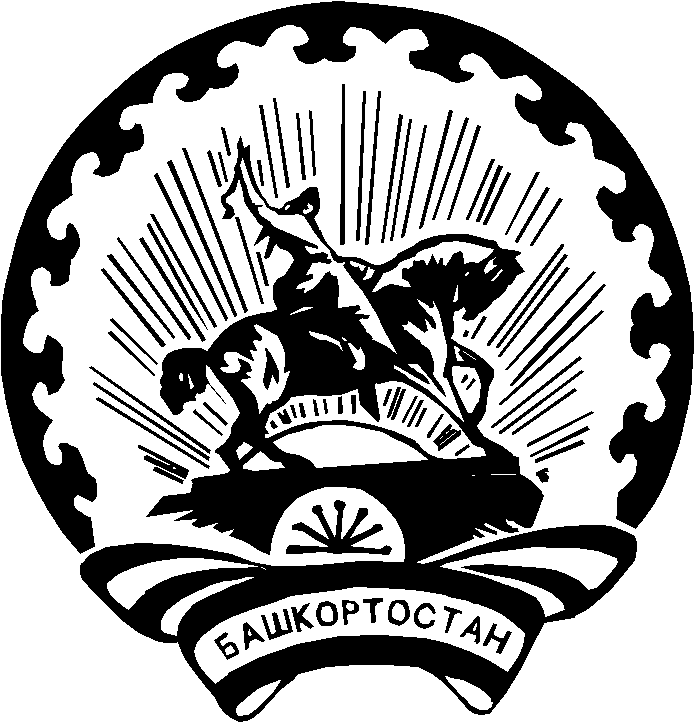 